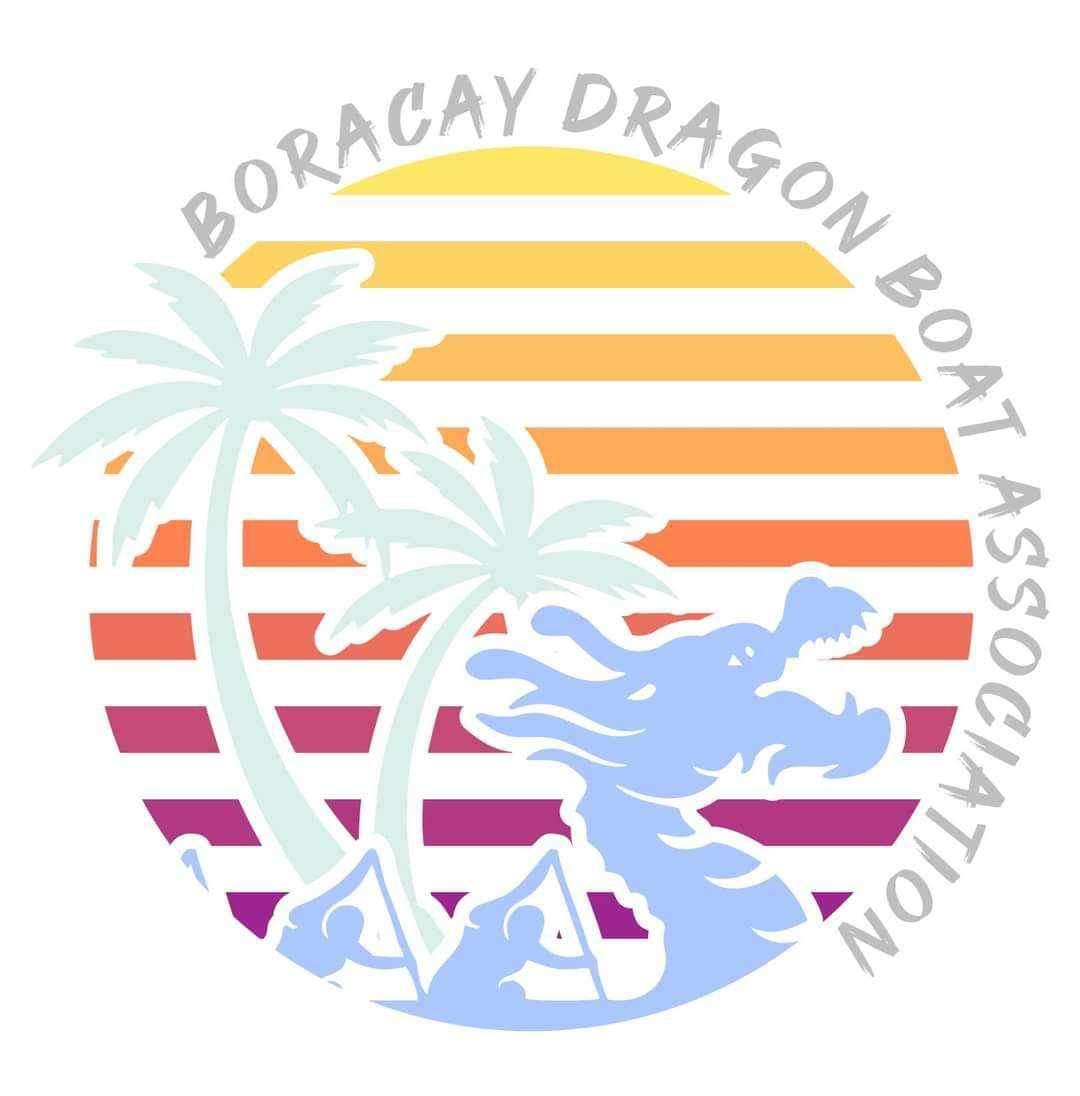 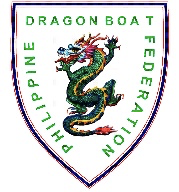 L️VEBoracay International Dragon Boat Festival 2024April 27 to 28, 2024Station 1, White Beach, Boracay Island, Malay, AklanREQUEST FOR SUBSIDY	For a limited number of slots, local teams may avail themselves of subsidized race fees from our partners and sponsors. Subsidized race fee is P1,500/ participant or racer. If you are a Philippine-based team and would like to apply for a subsidized race fee, please fill out the form below and wait for the confirmation from the organizers if your team could still be accommodated in the subsidy program. INSTRUCTIONS: E-mail this form along with other race forms to phidbfed@gmail.com on or before January 31, 2024. Team NameContact PersonPositionMobile No.e-mail addressNo. of team membersTeam’s location in the PhilippinesBoracay-based team? ____ YES                                _____ NOPDBF member club?____ YES                                _____ NOSignature